Генеральному директору                                                                                          АО «Система «Город»                                               В.Н. Савельеву                                                                                     от __________________ (наименование организации)Исх. № ______ от _____ г.Уважаемый Владимир Николаевич!Просим Вас открыть новый лицевой счет на основании реестра № 56 – «Реестр открытия новых лицевых счетов» (гаражи, сады, домофоны).Приложение: Реестр № 56<Должность руководителя>                                                    <ФИО полностью>Исполнитель: <ФИО полностью><контактный телефон><E-mail>ПриложениеВнимание! Приложение формируется в документе Excel.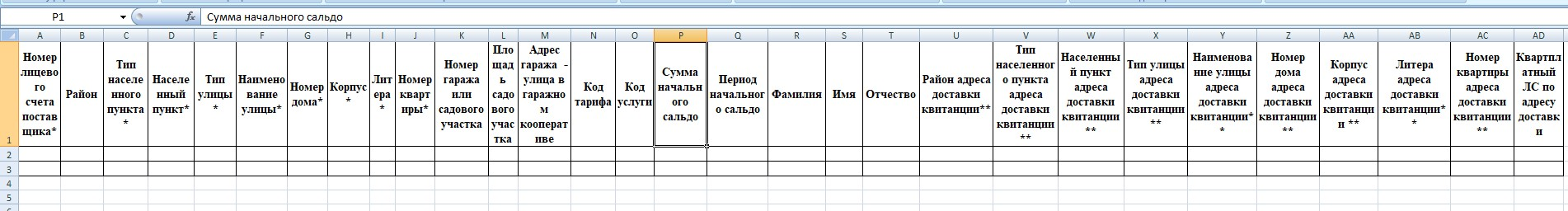 Образец письмаГенеральному директору                                                                                  АО «Система «Город»                                                                       В.Н. Савельеву                                                                           от СНТ «Зодиак»   Исх.№14 от 12.09.2023       Уважаемый Владимир Николаевич!Просим Вас открыть новые лицевые счета на основании реестра № 56 – «Реестр открытия новых лицевых счетов». Приложение: Реестр № 56Директор                                                                             Петров Петр ПетровичИсполнитель: Иванов Иван Иванович - экономистт.89352653568Эл.почта: zodiak56@mail.ruПриложение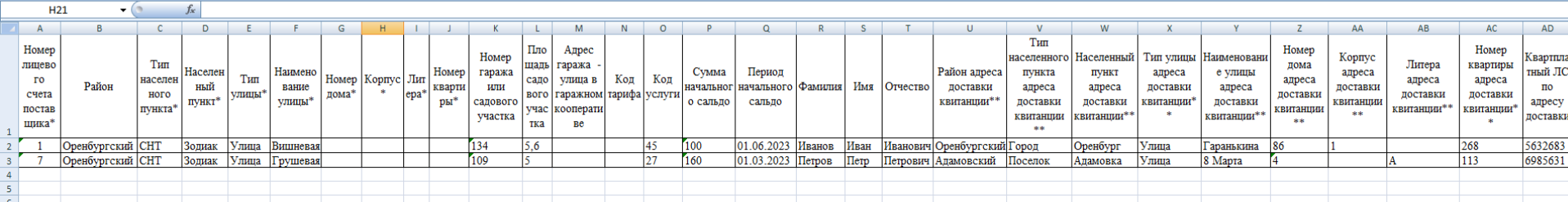 